              Sunday, AUGUST 24, 2014 starts @ 10:00am @ Covelli Center 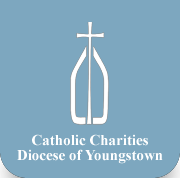 229 Front Street, Youngstown OH 44503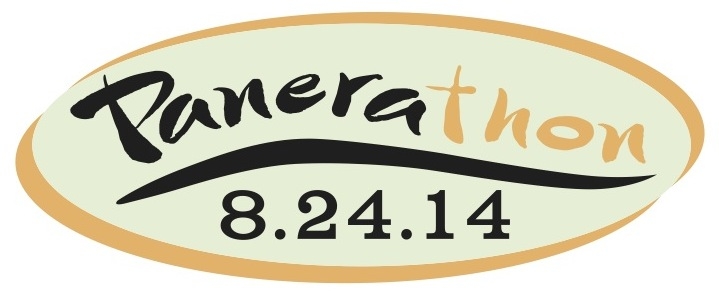 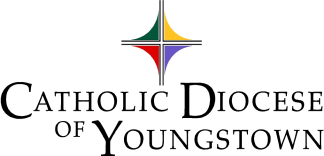 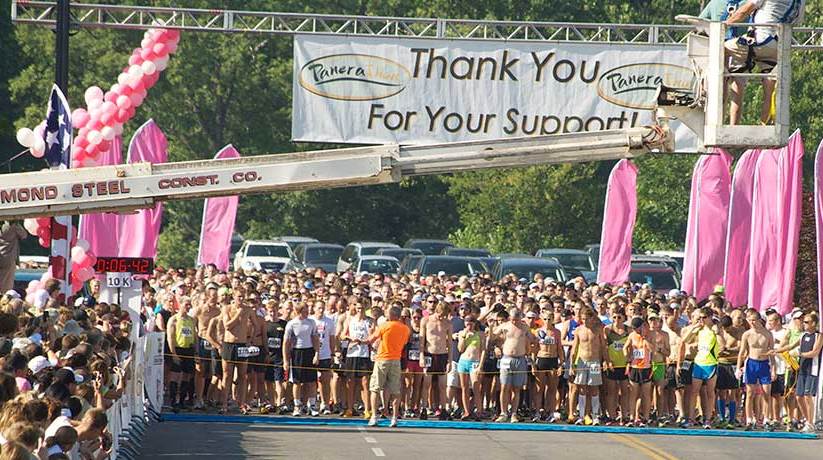 